A) RELACIÓN DE ENDEUDAMIENTORELACIÓN DE ENDEUDAMIENTO: Representa la relación existente entre el pasivo corriente y el no corrienteFÓRMULA: Pasivo corriente / Pasivo no corriente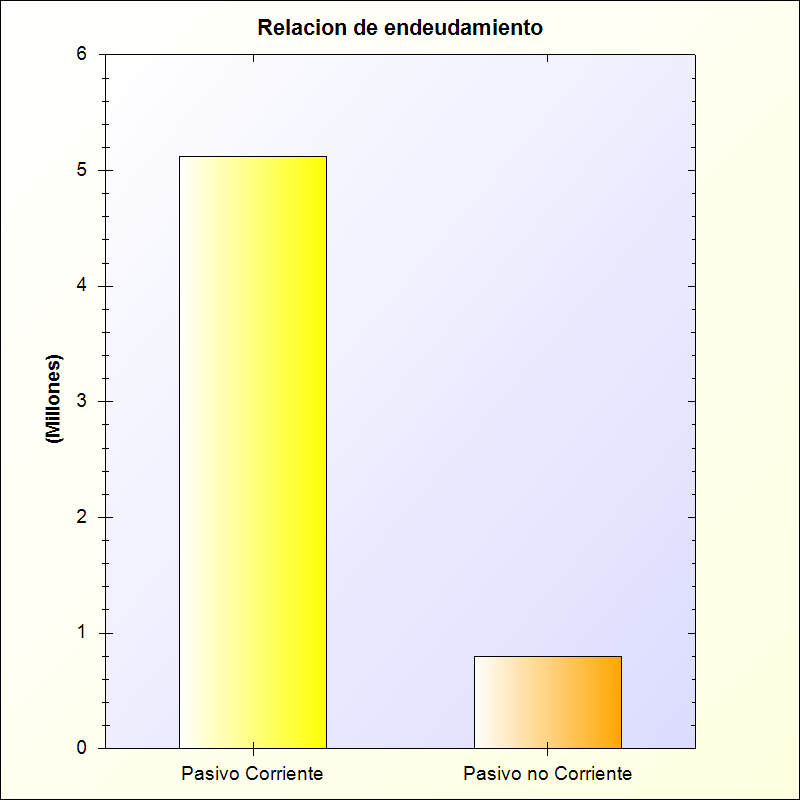 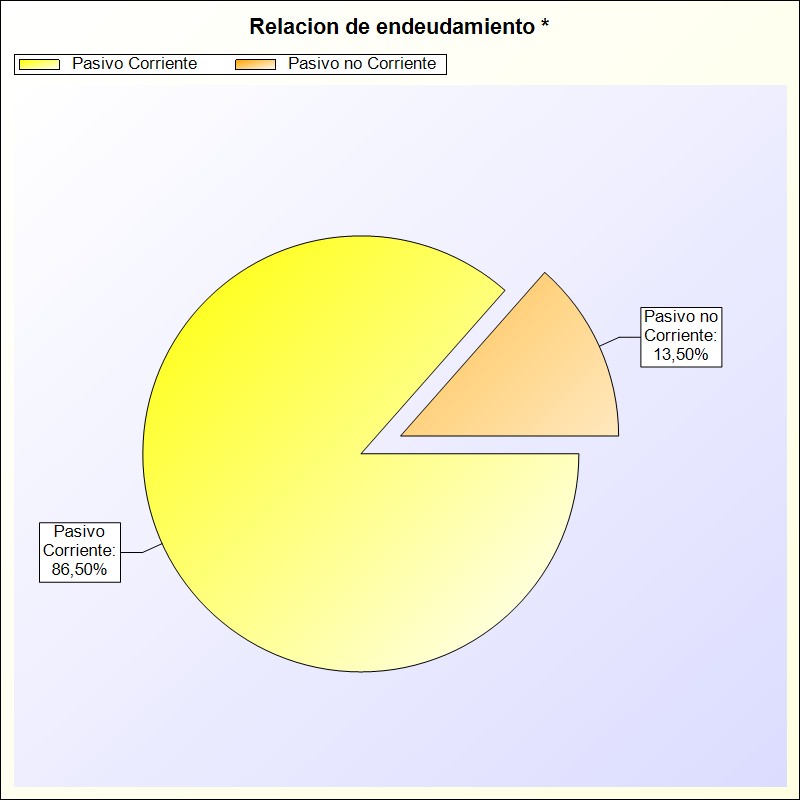 * -> Aporte relativo de cada detalle al valor total del indicadorPasivo CorrientePasivo no CorrientePorcentaje5.123.991,95799.831,66641,00 %